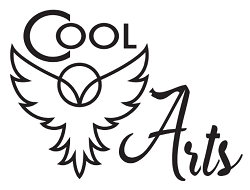 FORMULÁR NA ODSTÚPENIE OD ZMLUVYInternetového obchodu www.coolarts.sk(vyplňte a zašlite tento formulár len v prípade, že si želáte odstúpiť od zmluvy)Komu: Ing. Peter Hanák - Nízka Cena, SNP 1001/31, 924 01 Galanta, Slovenská republikaTýmto oznamujem/oznamujeme*, že odstupujem/odstupujeme* od zmluvy na tento tovar/od zmluvy o poskytnutí tejto služby* :Dátum objednania/dátum prijatia*:Meno a priezvisko spotrebiteľa/spotrebiteľov*:Adresa spotrebiteľa/spotrebiteľov*:V prípade ak si želáte zaslať peniaze na bankový účet uveďte jeho číslo:Dátum:.......................................Podpis spotrebiteľa/spotrebiteľov* (iba ak sa tento formulár podáva v listinnej podobe) * Nehodiace sa prečiarknite.